МУНИЦИПАЛЬНОГО БЮДЖЕТНОГО ДОШКОЛЬНОГО  ОБРАЗОВАТЕЛЬНОГОУЧРЕЖДЕНИЯ  «УСТЬ – НЕРСКИЙ ДЕТСКИЙ САД ОБЩЕРАЗВИВАЮЩЕГО ВИДА С ПРИОРИТЕТНЫМ ОСУЩЕСТВЛЕНИЕМ  ДЕЯТЕЛЬНОСТ ПО ПОЗНАВАТЕЛЬНО –   РЕЧЕВОМУ РАЗВИТИЮ ДЕТЕЙ № 3  «СКАЗКА» МУНИЦИПАЛЬНОГО ОБРАЗОВАНИЯ   «ОЙМЯКОНСКИЙ УЛУС (РАЙОН)»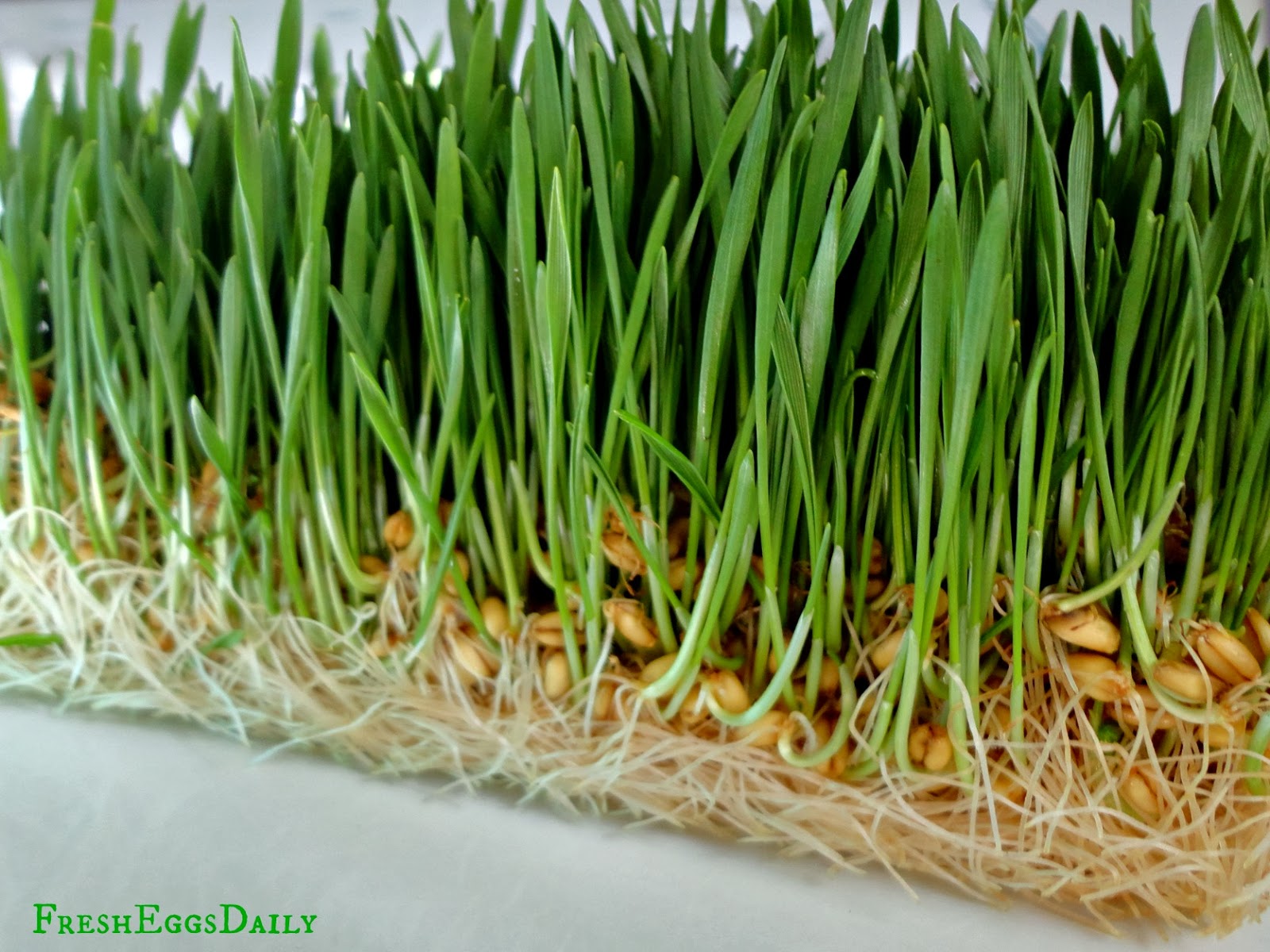 (Ожидаемый результат)В Подготовительной к школе группы: «Бемби»Воспитатель: Палий М. Д.Актуальность: наблюдение направлено на расширение, обобщения знаний о культурных растениях (овса, просо), как выращивать и ухаживать за ними.Цель: расширение представлений детей о выращивании растений.Задачи: Создать условия для наблюдения;Учить правильно проводить посадку и уход;Дать наглядное представление воспитанникам о необходимости света, тепла, влаги, почвы для роста и развития; Развивать умение мыслить, проводить причинно- следственные связи исследовательской деятельности: умение сравнивать, делать выводы на основе полученных знаний;Развивать познавательную активность в процессе наблюдений за произрастанием семян в разных условиях.Идея наблюдения: создать в группе «огород на подоконнике», вырастить семена для кошки.1- день: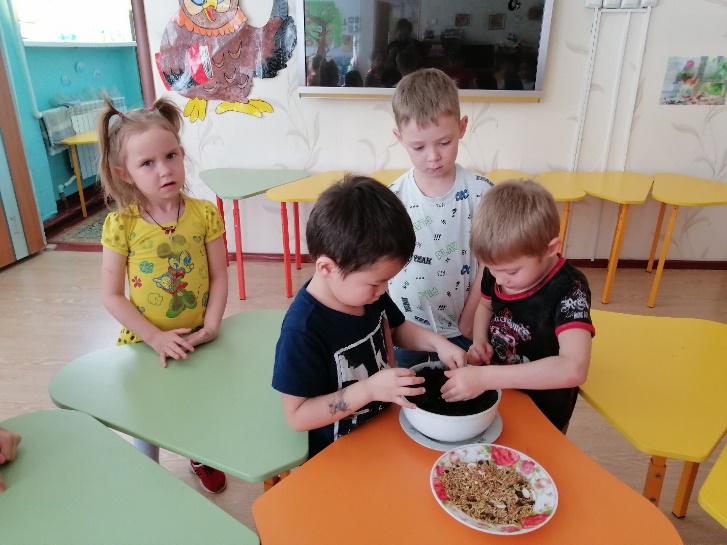 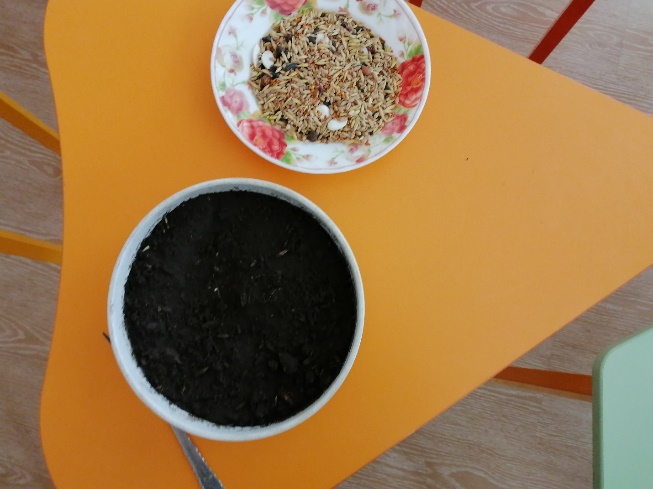 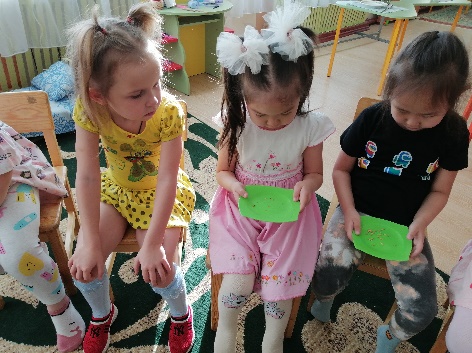 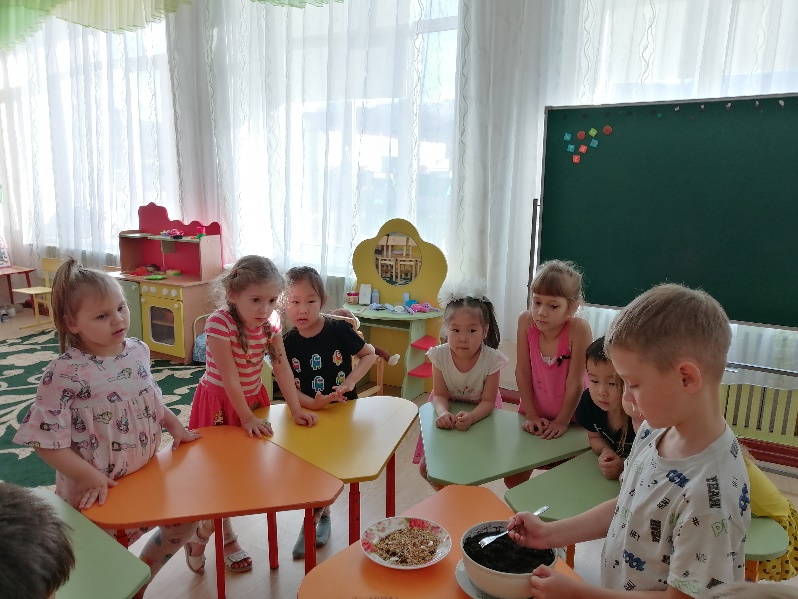 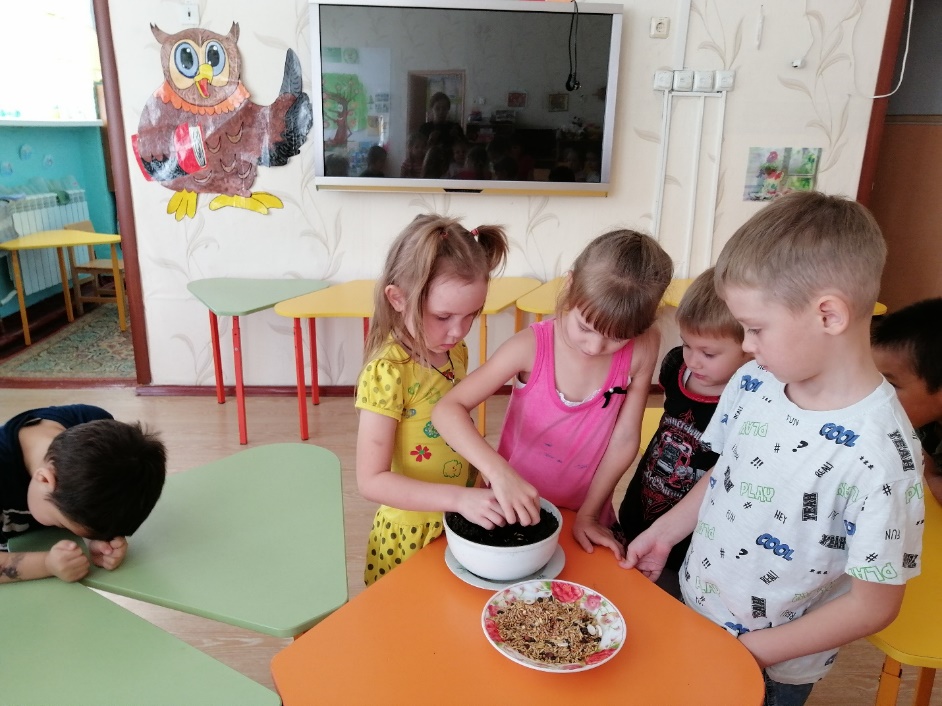 5 день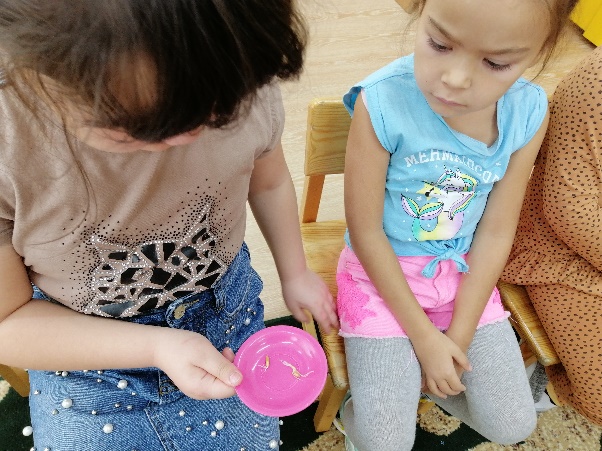 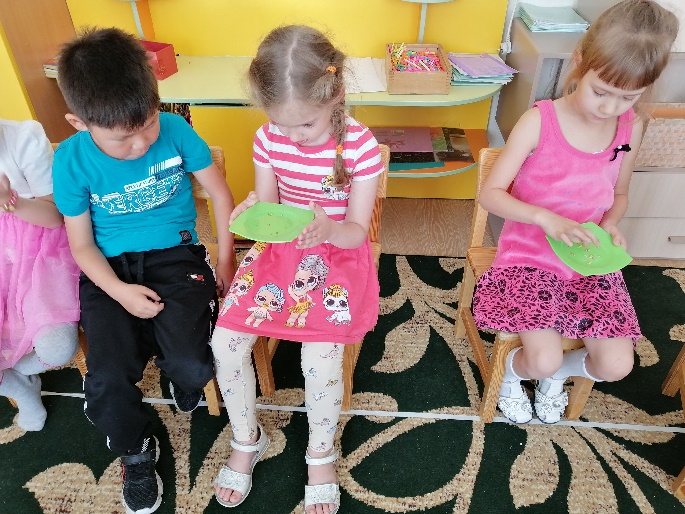 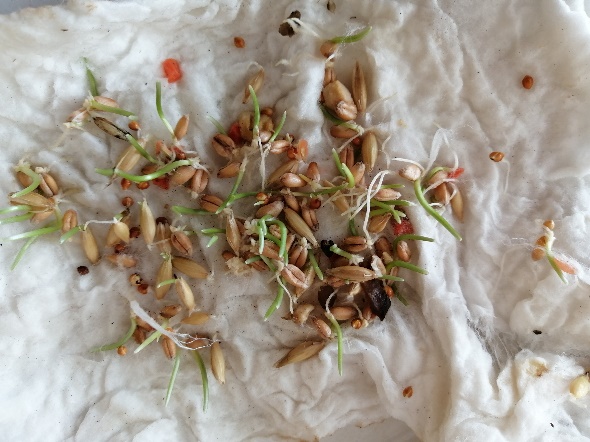 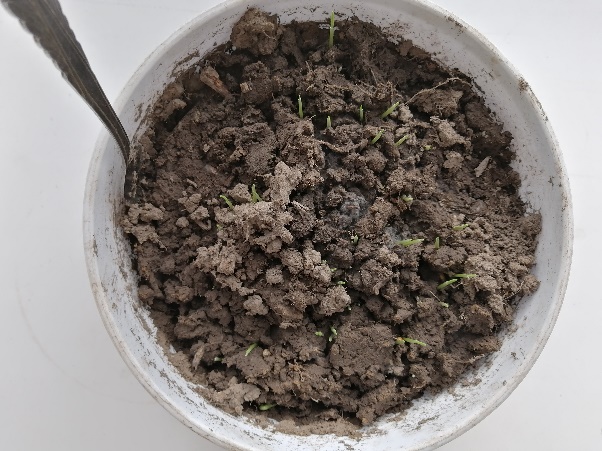 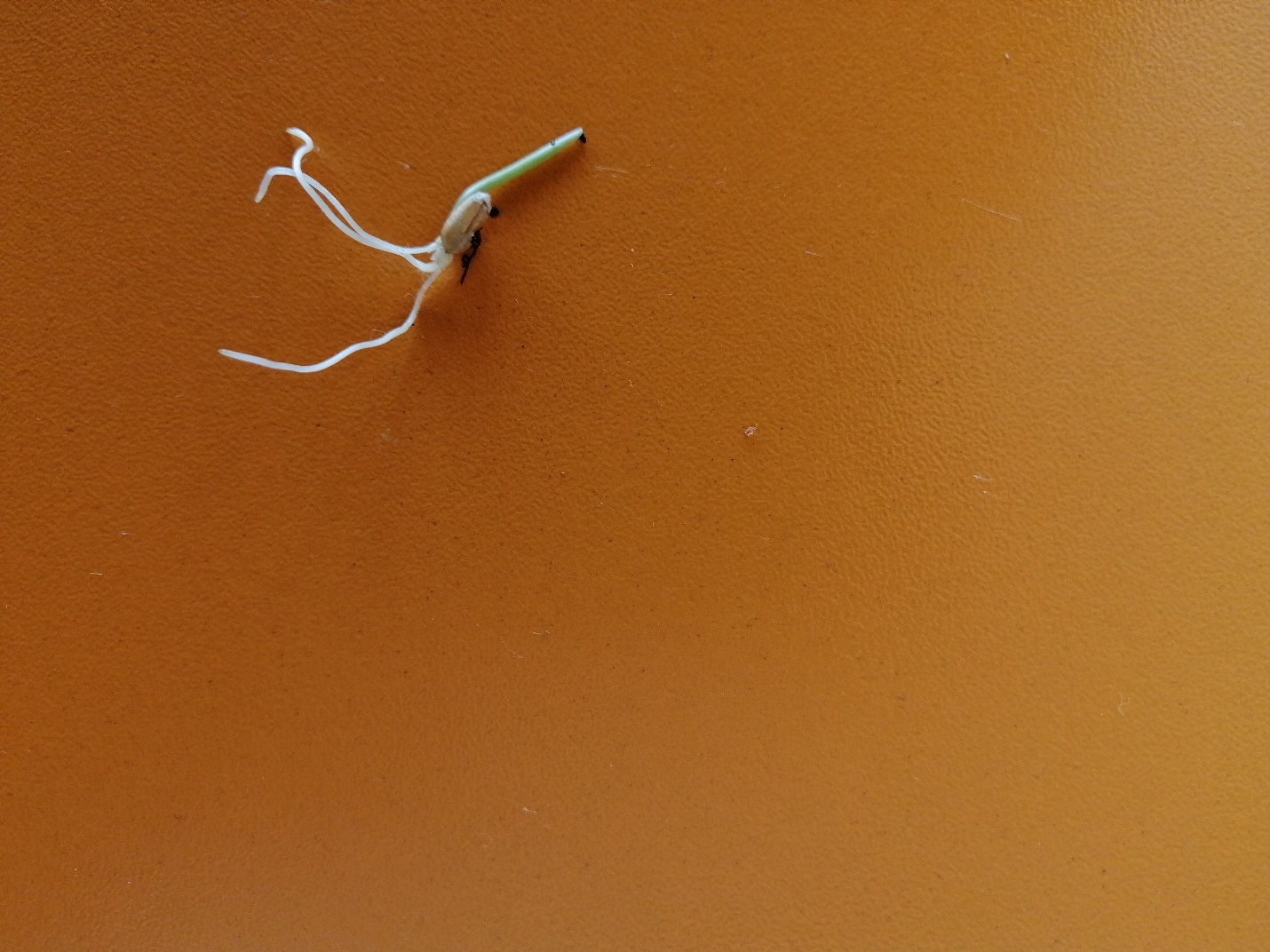 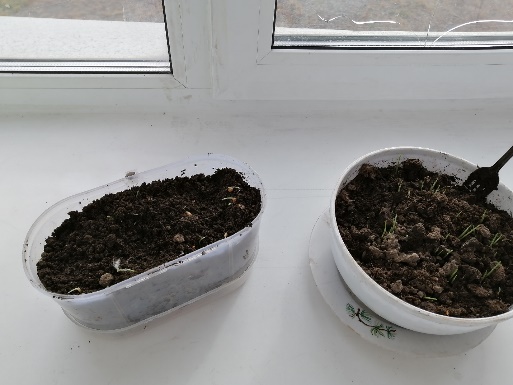 15   день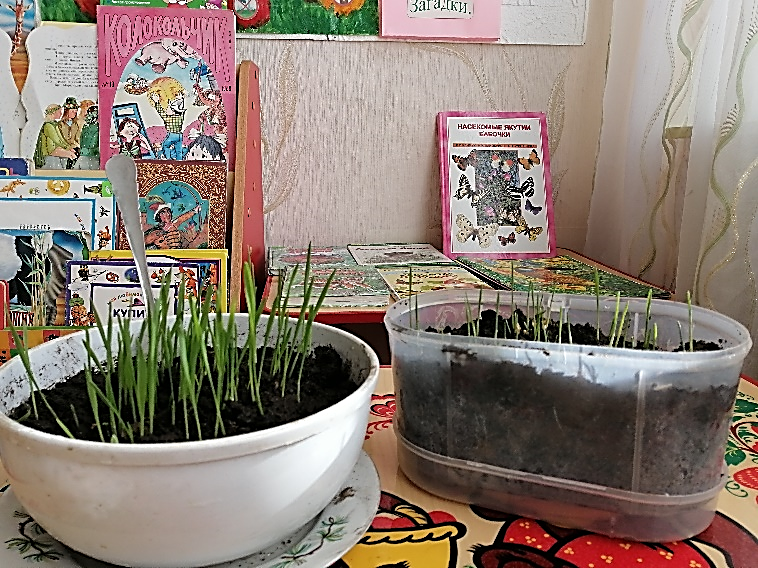 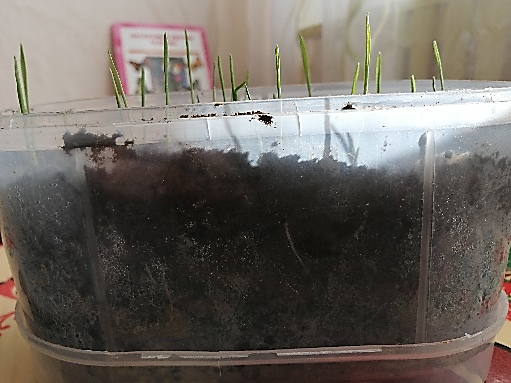 